ЖУРНАЛУЧЕТА ПРИЕМА ОТРАБОТОК АКАДЕМИЧЕСКИХ ЗАДОЛЖЕННОСТЕЙПО ПРЕДМЕТУ/ДИСЦИПЛИНЕ, МДК_____________________________________________________________________________________________________________________________________________________________________________________________ПРЕПОДАВАТЕЛЬ_________________________________                    УЧЕБНЫЙ ГОД   20_________/20_______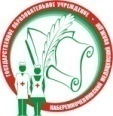 Министерство здравоохранения Республики ТатарстанГАПОУ «Набережночелнинский медицинский колледж».Отдел основного профессионального образования ФОРМА 27вЖурнал учета приема отработок академических задолженностей№Дата, времяГруппаФ.И. студентаТемаРезультат отработкиПодпись студента